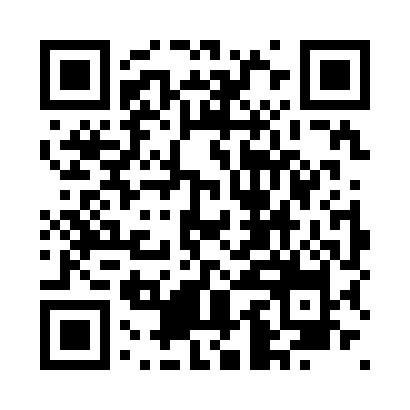 Prayer times for Barnhart, Ontario, CanadaWed 1 May 2024 - Fri 31 May 2024High Latitude Method: Angle Based RulePrayer Calculation Method: Islamic Society of North AmericaAsar Calculation Method: HanafiPrayer times provided by https://www.salahtimes.comDateDayFajrSunriseDhuhrAsrMaghribIsha1Wed4:085:541:126:178:3110:172Thu4:065:521:126:188:3310:193Fri4:045:511:126:188:3410:224Sat4:015:491:126:198:3510:245Sun3:595:471:126:208:3710:266Mon3:565:461:126:218:3810:287Tue3:545:441:126:228:4010:308Wed3:525:431:126:238:4110:339Thu3:495:411:126:248:4310:3510Fri3:475:401:126:248:4410:3711Sat3:455:381:126:258:4510:3912Sun3:435:371:116:268:4710:4213Mon3:405:361:116:278:4810:4414Tue3:385:341:126:288:4910:4615Wed3:365:331:126:288:5110:4816Thu3:345:321:126:298:5210:5117Fri3:315:301:126:308:5310:5318Sat3:295:291:126:318:5510:5519Sun3:275:281:126:318:5610:5720Mon3:255:271:126:328:5711:0021Tue3:235:261:126:338:5811:0222Wed3:215:251:126:349:0011:0423Thu3:195:241:126:349:0111:0624Fri3:185:231:126:359:0211:0725Sat3:175:221:126:369:0311:0826Sun3:175:211:126:369:0411:0827Mon3:165:201:126:379:0511:0928Tue3:165:191:136:389:0611:1029Wed3:165:181:136:389:0711:1030Thu3:155:181:136:399:0811:1131Fri3:155:171:136:409:0911:11